МПО – 50М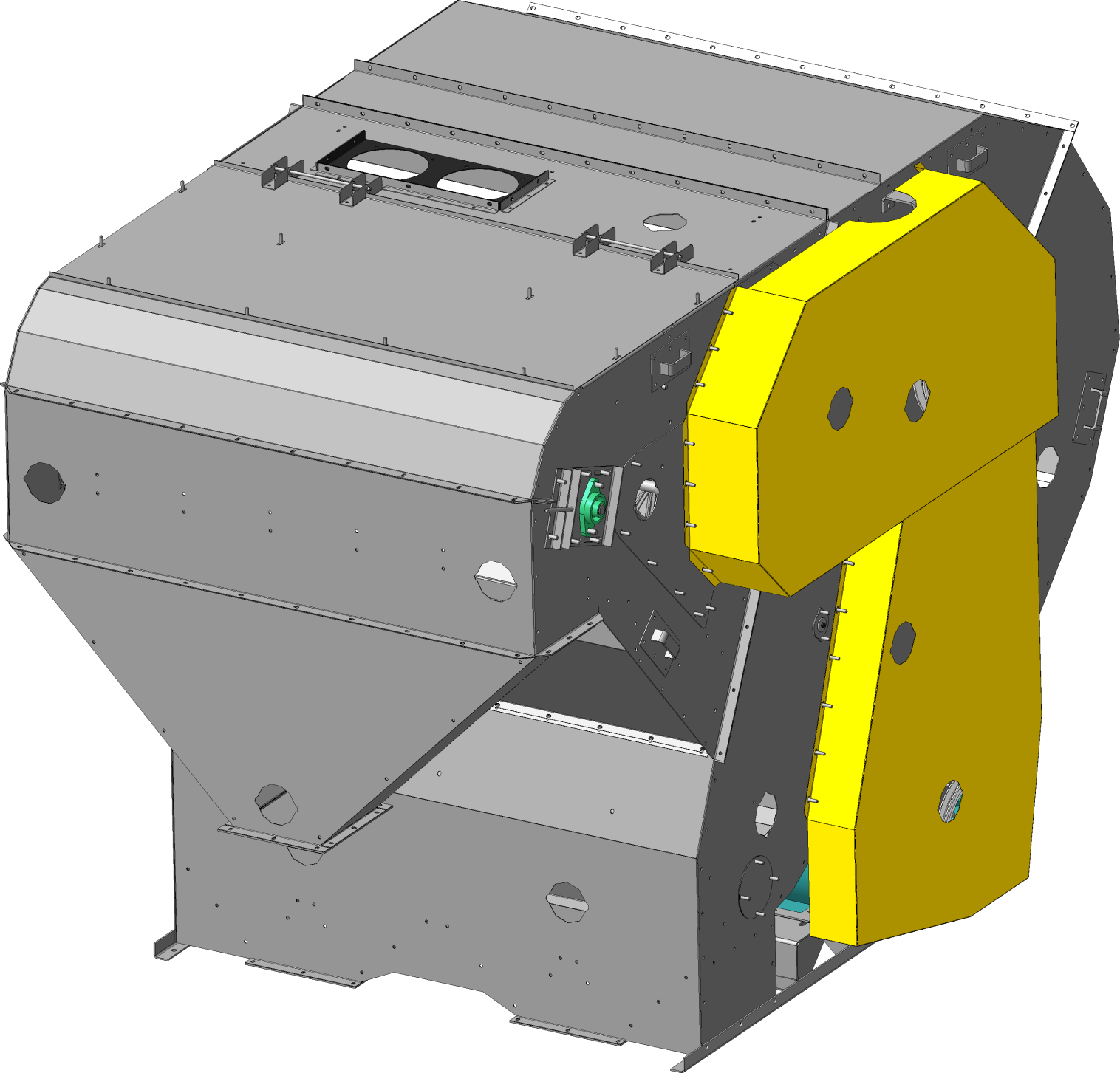 КАТАЛОГДЕТАЛЕЙ И СБОРОЧНЫХ ЕДИНИЦ2019Настоящий каталог содержит иллюстрации сборочных единиц и деталей МПО-50М и спецификации к этим сборочным единицам.Каталог предназначен для составления заявок на запасные части и материалы, качественного проведения технического обслуживания и ремонта, а также для обучения технических специалистов правильной эксплуатации МПО-50М.В каталоге не показаны некоторые, как правило, стандартные узлы и детали, установка которых с очевидностью вытекает из сборкиКРАТКИЕ СВЕДЕНИЯ ОБ ИЗДЕЛИИКраткие технические данные приведены в таблице 1.Таблица 1Таблица 2Рис.2 МПО 50 (Каркас)Таблица 3Рис.3 Секция МПО 50-01.00Таблица 4Рис.4 Подбивальщик МПО 50-01.01.00Таблица 5Рис.5 Транспортер сетчатый МПО 50-01.02.00Таблица 6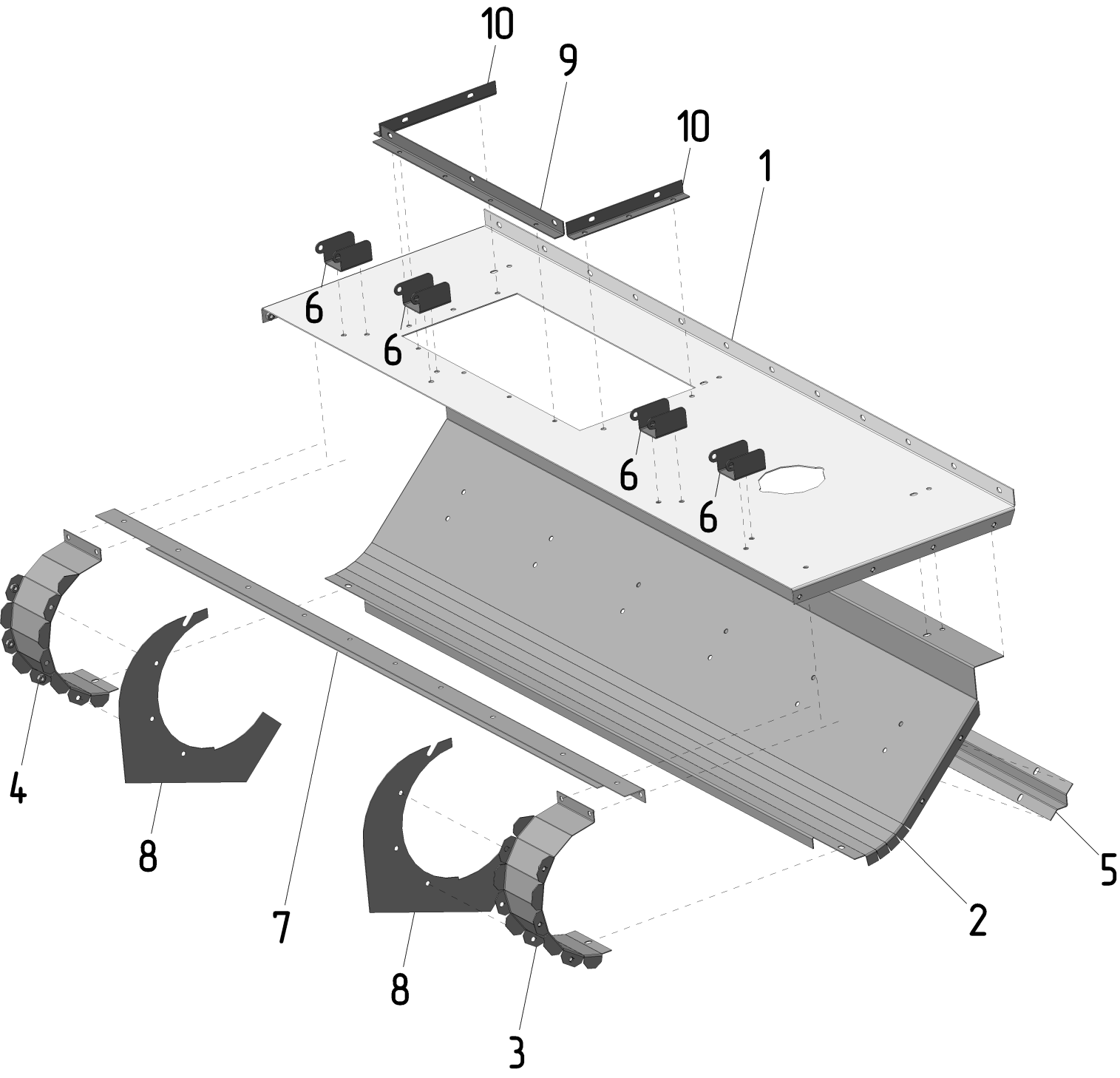 Рис.6 Корпус шнека МПО 50-01.05.010Таблица 7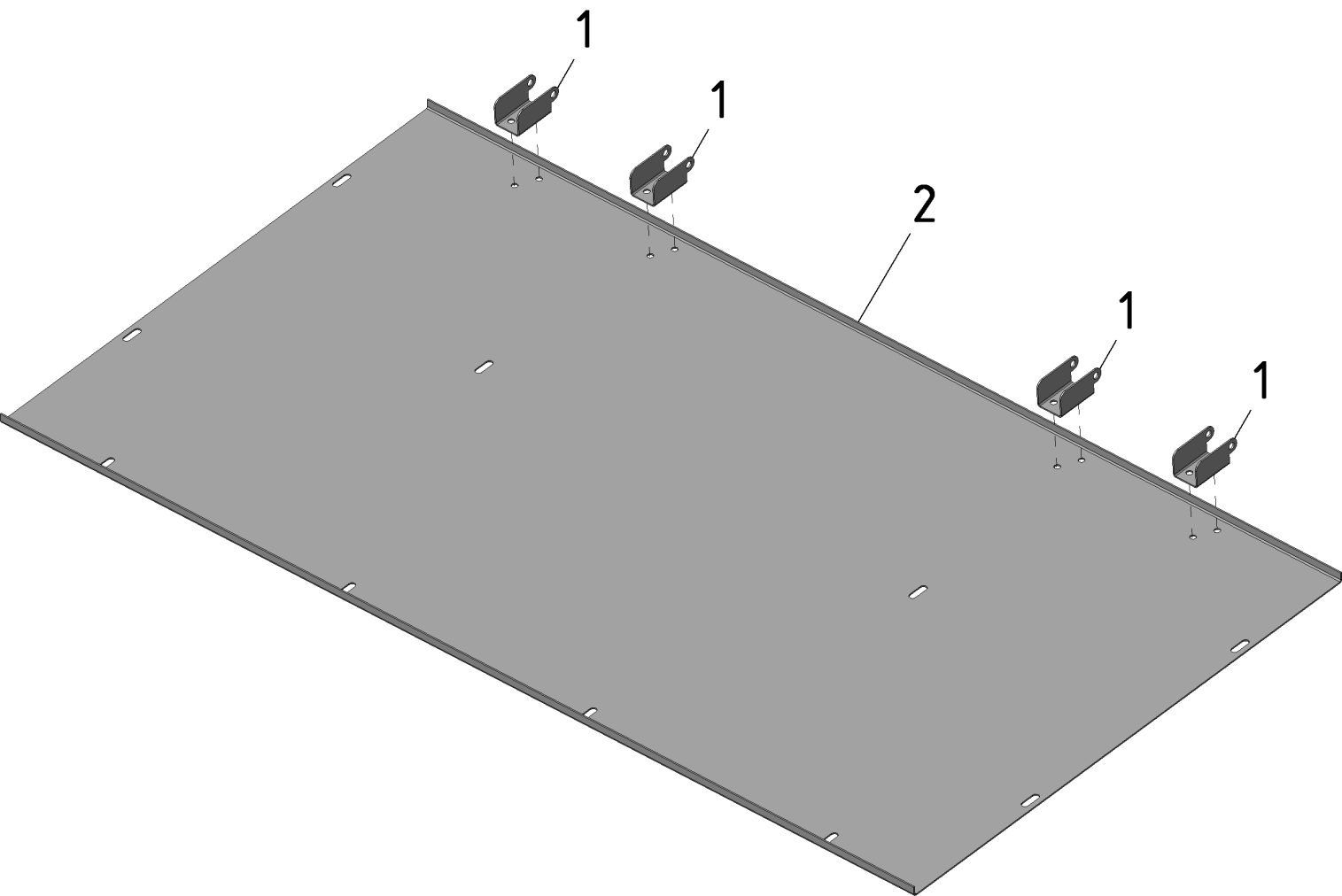 Рис.7 Крышка МПО 50-01.07.00Таблица 8Рис.8 Соломоприжим МПО 50-01.090Таблица 9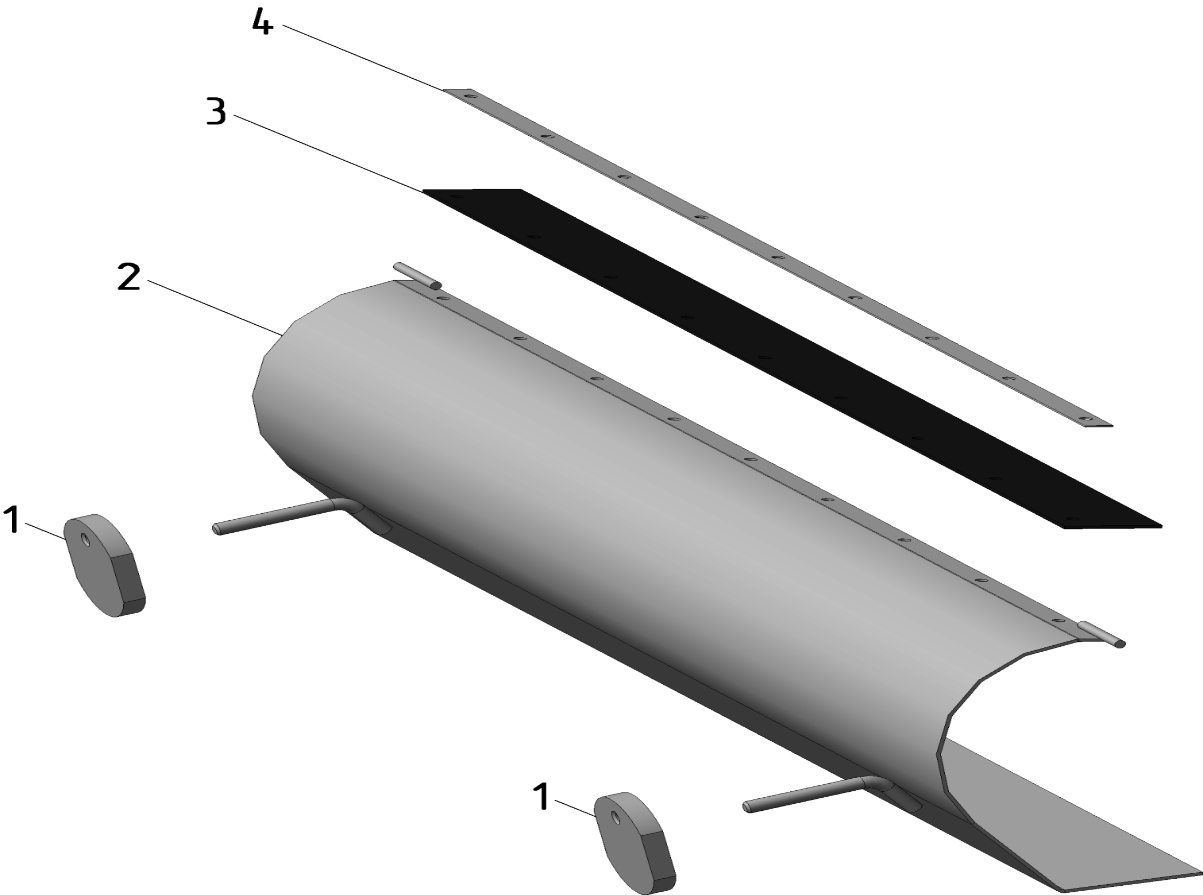 Рис. 9 Клапан МПО 50-01.090БТаблица 10Рис.10 Раструб МПО 50-01.10.00Таблица 11Рис.11 Корпус нижний МПО 50-01.11.00Таблица 12Рис.12 Корпус верхний МПО 50-01.12.00Таблица 13Рис.13 Секция МПО 50-02.00Таблица 14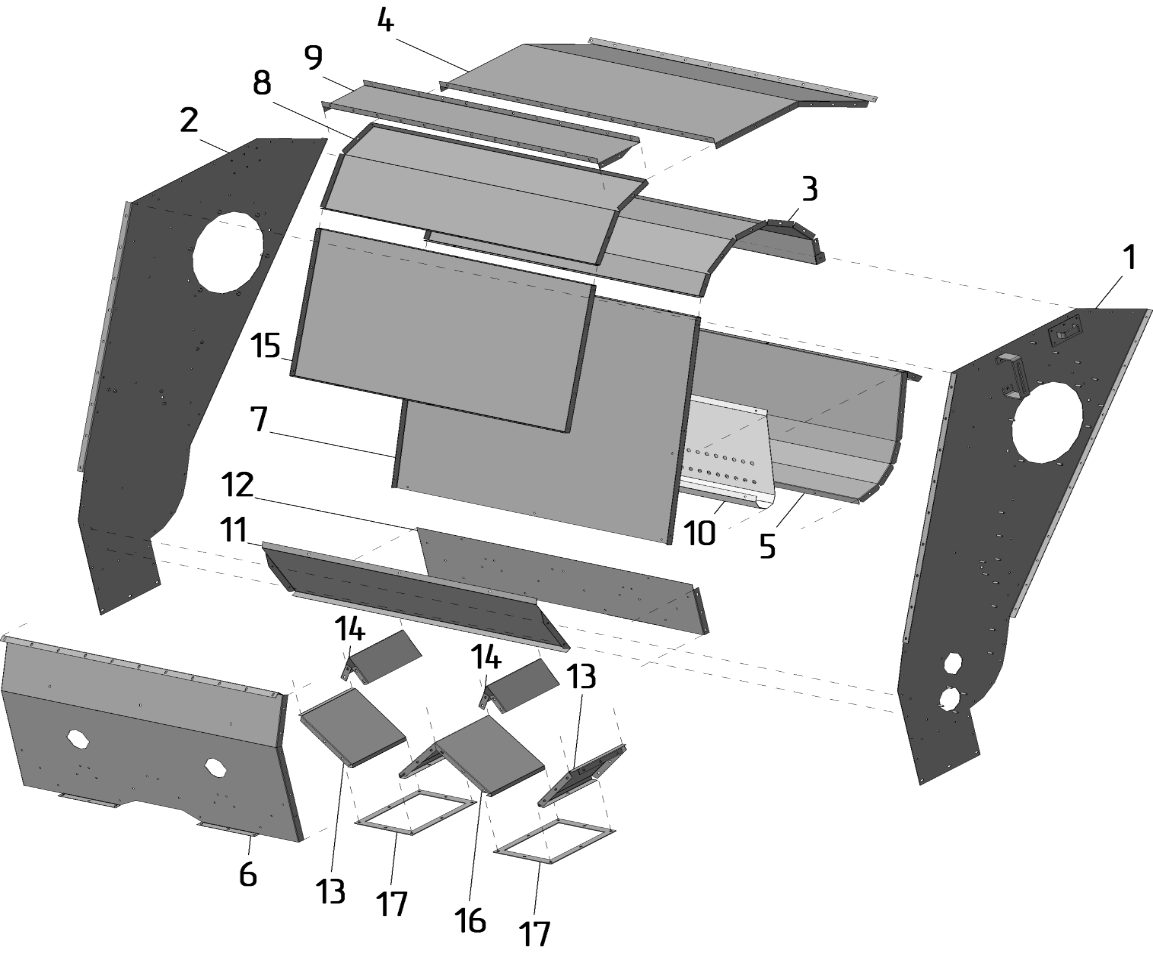 Рис.14 Корпус МПО 50-02.05.00Таблица 15Рис. 15 Секция МПО 50-03.00Таблица 16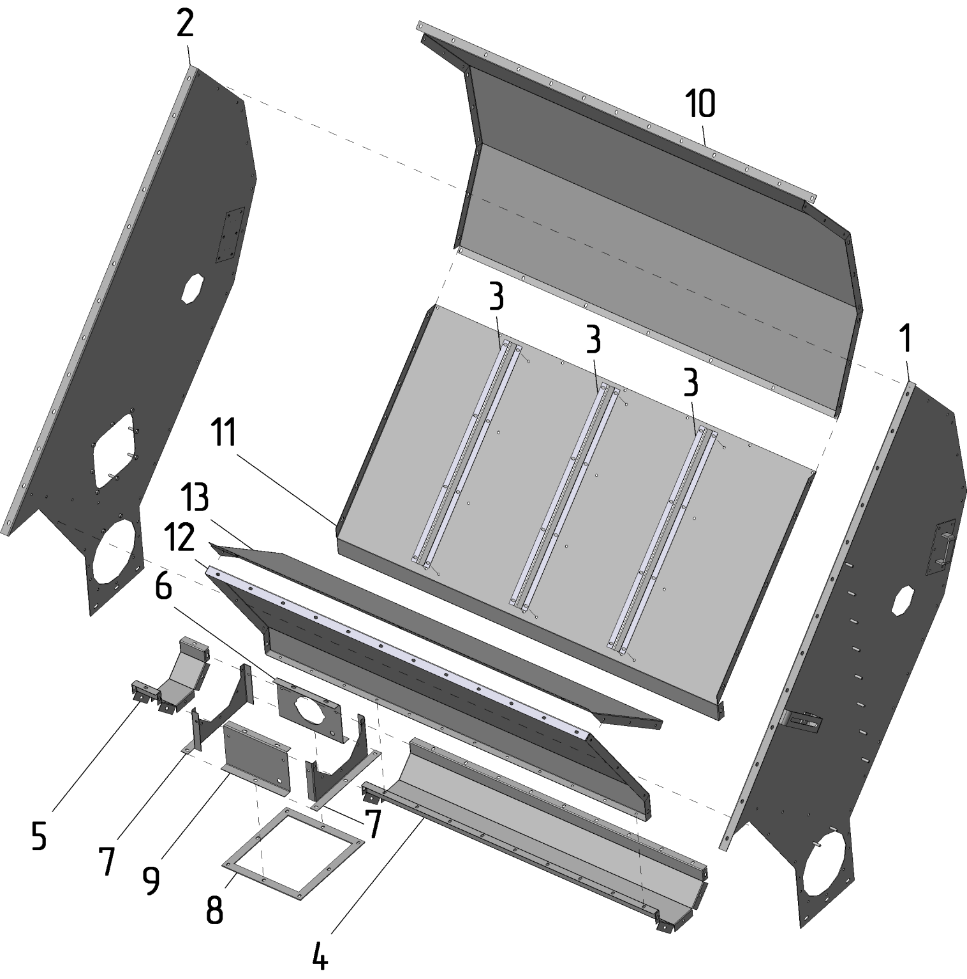 Рис.16 Корпус МПО 50-03.01.00Таблица 17НаименованиеЕдиница измеренияЗначениеМаркаМПО-50МСуммарная мощность, не болеекВт7,5Масса машины в полной комплектации, не болеекг950Производительность т/ч50Габаритные размеры- длинамм2912- ширинамм1930- высотамм2046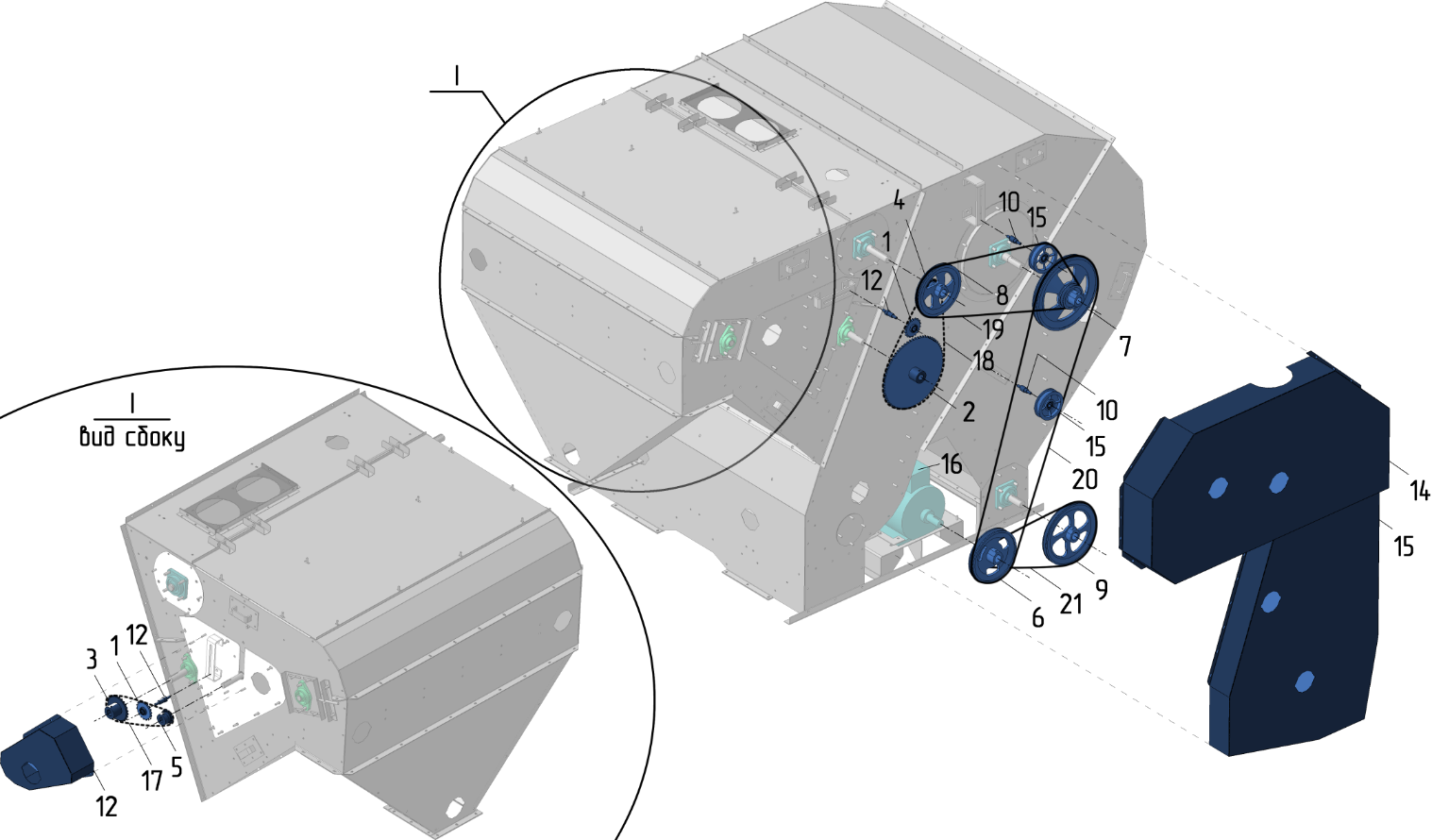 Рис.1 МПО 50 (Схема приводов)Рис.1 МПО 50 (Схема приводов)Номер позицииОбозначениеНаименованиеКоличество на одну сборочную единицуПримечаниеМПО 50 (Схема приводов) (Рис. 1)МПО 50 (Схема приводов) (Рис. 1)МПО 50 (Схема приводов) (Рис. 1)МПО 50 (Схема приводов) (Рис. 1)МПО 50 (Схема приводов) (Рис. 1)1МПО 50.01.130Звездочка22Н 022.020-18Звездочка13Н 022.020-09Звездочка14МПО 50.01.603Звездочка15Н 022.203Звездочка16МПО 50.04.101Шкив17МПО 50.04.102Шкив18МПО 50.01.103Шкив19МПО 50.04.105Шкив110МПО 50-11Ось211МПО 50-12Ось212МПО 50-13Кожух113МПО 50-14Кожух114МПО 50-15Кожух115МСУ 08.210 Ролик ф125216 7,5кВт*1000 об/минЭлектродвигатель АИР132M6117ПР-15,875-2-2270Цепь ПР-15,875-2-2270118ПР-15,875-2-2270Цепь ПР-15,875-2-2270119В/Б-(2400)Ремень120С/Б-(3550)Ремень121В/Б-(1600)Ремень1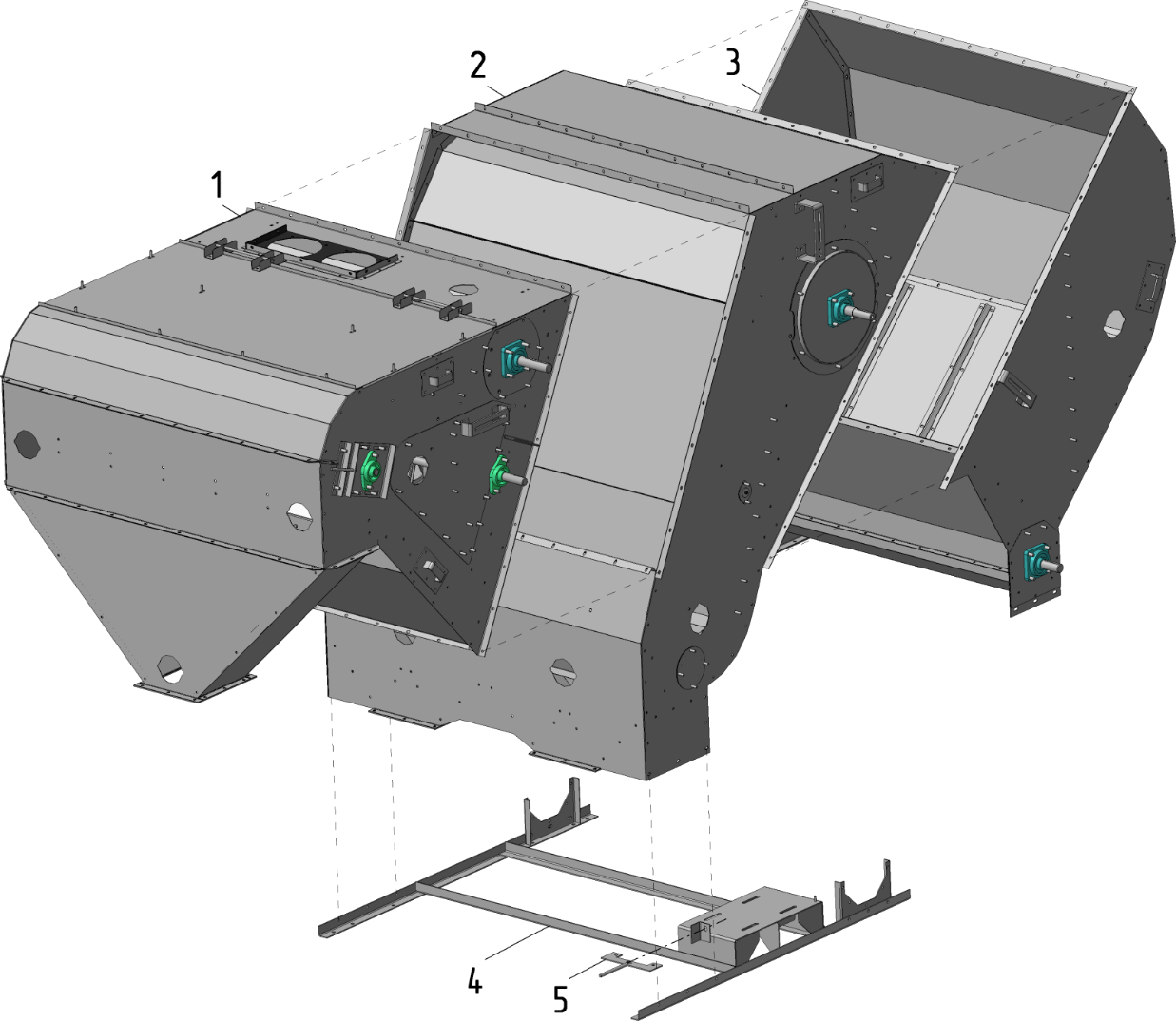 Номер позицииОбозначениеНаименованиеКоличество на одну сборочную единицуПримечаниеПримечаниеПримечаниеМПО 50 (Каркас) (Рис. 2)МПО 50 (Каркас) (Рис. 2)МПО 50 (Каркас) (Рис. 2)МПО 50 (Каркас) (Рис. 2)МПО 50 (Каркас) (Рис. 2)МПО 50 (Каркас) (Рис. 2)МПО 50 (Каркас) (Рис. 2)1МПО 50-01.00Секция 112МПО 50-02.00Секция 213МПО 50-03.00Секция 314МПО 50-04.00Рама15МПО 50-05.00Вилка1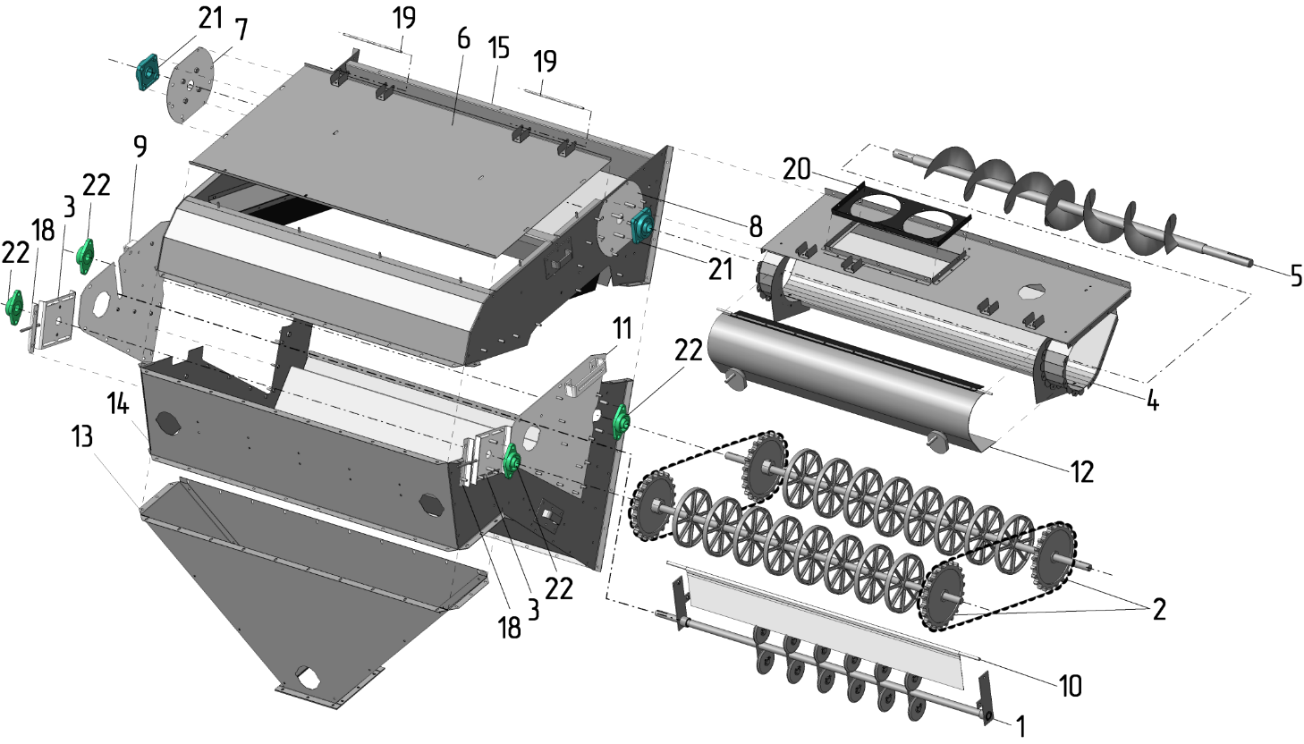 Номер позицииОбозначениеНаименованиеКоличество на одну сборочную единицуПримечаниеСекция МПО 50-01.00 (Рис. 3)Секция МПО 50-01.00 (Рис. 3)Секция МПО 50-01.00 (Рис. 3)Секция МПО 50-01.00 (Рис. 3)Секция МПО 50-01.00 (Рис. 3)1МПО 50-01.01.00Подбивальщик12МПО 50-01.02.00Транспортер сетчатый13МПО 50-01.03.00Натяжитель24МПО 50-01.05.00Корпус шнека15МПО 50.01.050бШнек16МПО 50-01.07.00Крышка17МПО 50-01.08.00Накладка18МПО 50-01.08.00-01Накладка19МПО 50-01.09.00Накладка110МПО 50-01.090Соломоприжим111МПО 50-01.09.00-01Накладка112МПО 50-01.090бКлапан113МПО 50-01.10.00Раструб114МПО 50-01.11.00Корпус нижний115МПО 50-01.12.00Корпус верхний118МПО 50-01.11Упор219МПО 50-01.12Ось220СВУ 60-02.463аОснование121UCF207 Подшипник UCF207C222 UCFL206Подшипник UCFL2064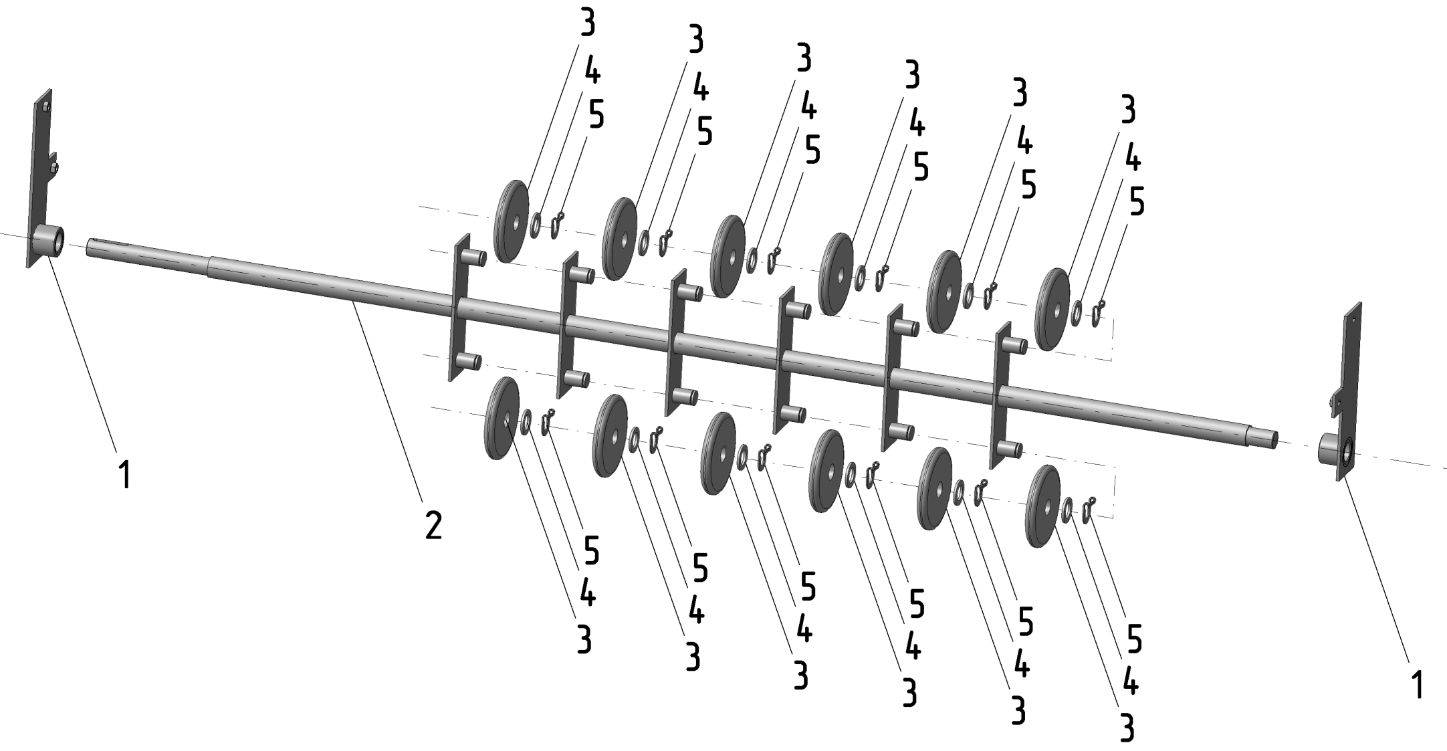 Номер позицииОбозначениеНаименованиеКоличество на одну сборочную единицуПримечаниеПодбивальщик МПО 50-01.01.00 (Рис. 4)Подбивальщик МПО 50-01.01.00 (Рис. 4)Подбивальщик МПО 50-01.01.00 (Рис. 4)Подбивальщик МПО 50-01.01.00 (Рис. 4)Подбивальщик МПО 50-01.01.00 (Рис. 4)1МПО 50-01.01.01.00Кронштейн22МПО 50-01.01.02.00Вал13 МПО 50.01.006Ролик ф110124Шайба A 20.37 ГОСТ 10450-78125Шайба ШЕЗ-1812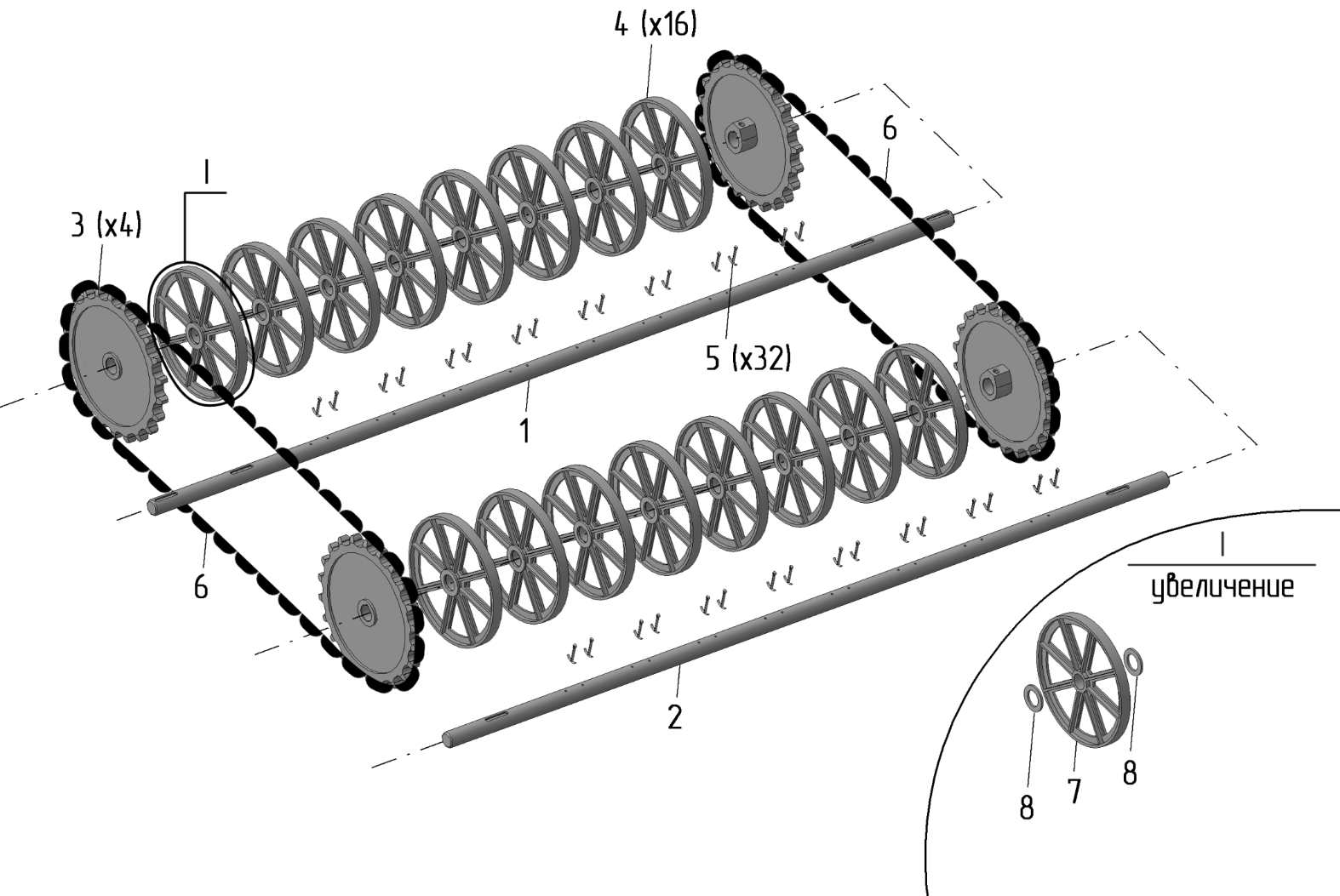 Номер позицииОбозначениеНаименованиеКоличество на одну сборочную единицуПримечаниеТранспортер сетчатый МПО 50-01.02.00 (Рис. 5)Транспортер сетчатый МПО 50-01.02.00 (Рис. 5)Транспортер сетчатый МПО 50-01.02.00 (Рис. 5)Транспортер сетчатый МПО 50-01.02.00 (Рис. 5)Транспортер сетчатый МПО 50-01.02.00 (Рис. 5)1МПО-50-01.02.11Вал12МПО 50-01.02.11-01Вал13МПО 50.01.104Звездочка44МПО 50-01.005.00Ролик с шайбами165Шплинт 4х32 ГОСТ 397-79326МПО 50.01.050Сетка (6,8,10,12,15,20)17МПО 50.01.005Ролик18Шайба A 30.37 ГОСТ 104502Номер позицииОбозначениеНаименованиеКоличество на одну сборочную единицуПримечаниеКорпус шнека МПО 50-01.05.010 (Рис. 6)Корпус шнека МПО 50-01.05.010 (Рис. 6)Корпус шнека МПО 50-01.05.010 (Рис. 6)Корпус шнека МПО 50-01.05.010 (Рис. 6)Корпус шнека МПО 50-01.05.010 (Рис. 6)1МПО 50-01.05.01.00Крышка12МПО 50-01.05.02.00Стенка13МПО 50-01.05.03.00Полуобечайка14МПО 50-01.05.03.00-01Полуобечайка15МПО 50-01.05.11Ребро16МПО 50-01.423-01Кронштейн47МПО 50-01.424бСтенка18МПО 50-01.452Отражатель29МПО 100-01.482аУголок110СВУ 60-02.464а-01Уголок2Номер позицииОбозначениеНаименованиеКоличество на одну сборочную единицуПримечаниеКрышка МПО 50-01.07.00 (Рис. 7)Крышка МПО 50-01.07.00 (Рис. 7)Крышка МПО 50-01.07.00 (Рис. 7)Крышка МПО 50-01.07.00 (Рис. 7)Крышка МПО 50-01.07.00 (Рис. 7)1МПО 50-01.423Кронштейн42МПО 50-01.434бКрышка1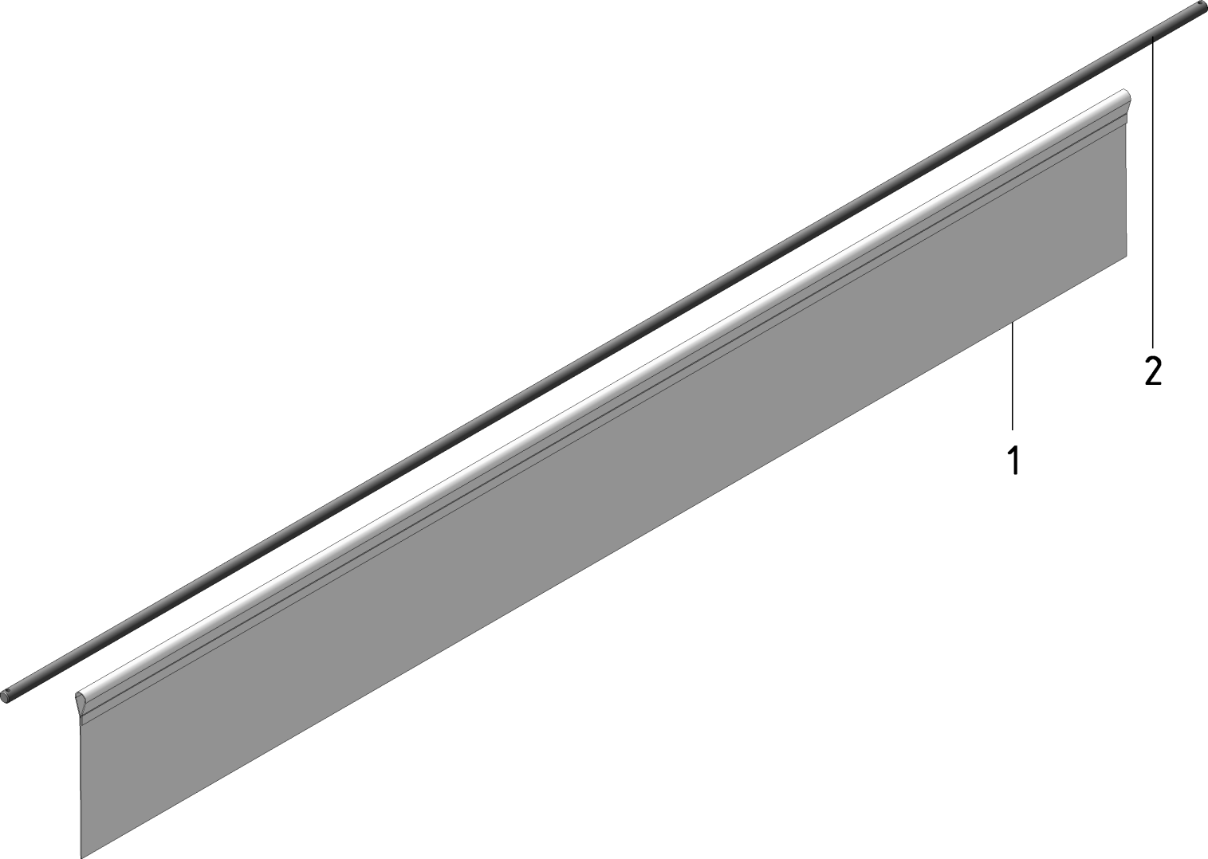 Номер позицииОбозначениеНаименованиеКоличество на одну сборочную единицуПримечаниеСоломоприжим МПО 50-01.090 (Рис. 8)Соломоприжим МПО 50-01.090 (Рис. 8)Соломоприжим МПО 50-01.090 (Рис. 8)Соломоприжим МПО 50-01.090 (Рис. 8)Соломоприжим МПО 50-01.090 (Рис. 8)1МПО 50-01.011Соломоприжим12МПО 50-01.617Ось1Номер позицииОбозначениеНаименованиеКоличество на одну сборочную единицуПримечаниеКлапан МПО 50-01.090Б (Рис. 9)Клапан МПО 50-01.090Б (Рис. 9)Клапан МПО 50-01.090Б (Рис. 9)Клапан МПО 50-01.090Б (Рис. 9)Клапан МПО 50-01.090Б (Рис. 9)1МПО 50.01.105Противовес22МПО 50-01.431бКлапан13МПО 100-01.021аУплотнение14МПО 100-01.473аПолоса1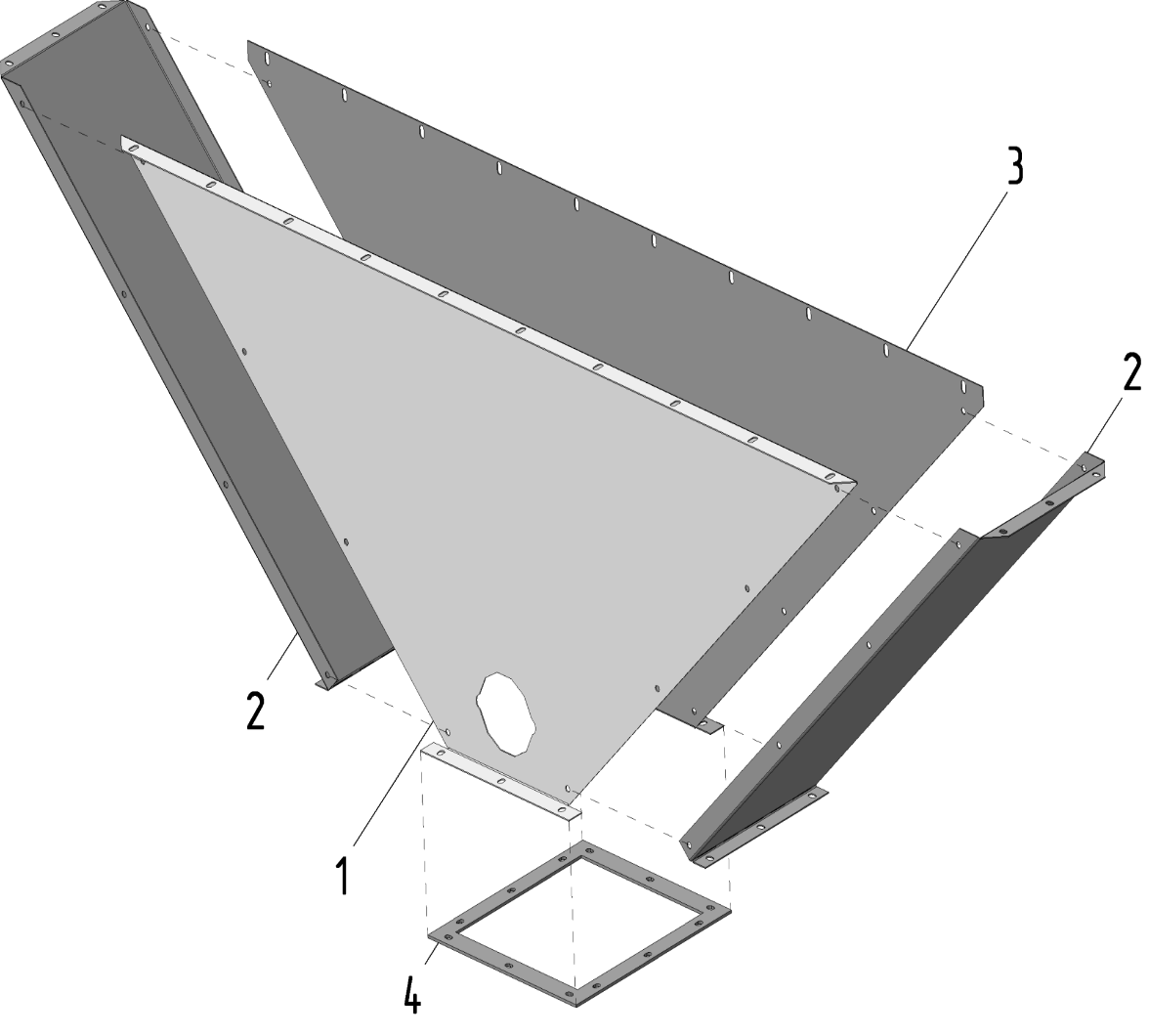 Номер позицииОбозначениеНаименованиеКоличество на одну сборочную единицуПримечаниеПримечаниеПримечаниеРаструб МПО 50-01.10.00 (Рис. 10)Раструб МПО 50-01.10.00 (Рис. 10)Раструб МПО 50-01.10.00 (Рис. 10)Раструб МПО 50-01.10.00 (Рис. 10)Раструб МПО 50-01.10.00 (Рис. 10)Раструб МПО 50-01.10.00 (Рис. 10)Раструб МПО 50-01.10.00 (Рис. 10)1МПО 50-01.438бСтенка12МПО 50-01.439бСтенка23МПО 50-01.441бСтенка14МПО 50-01.442бФланец1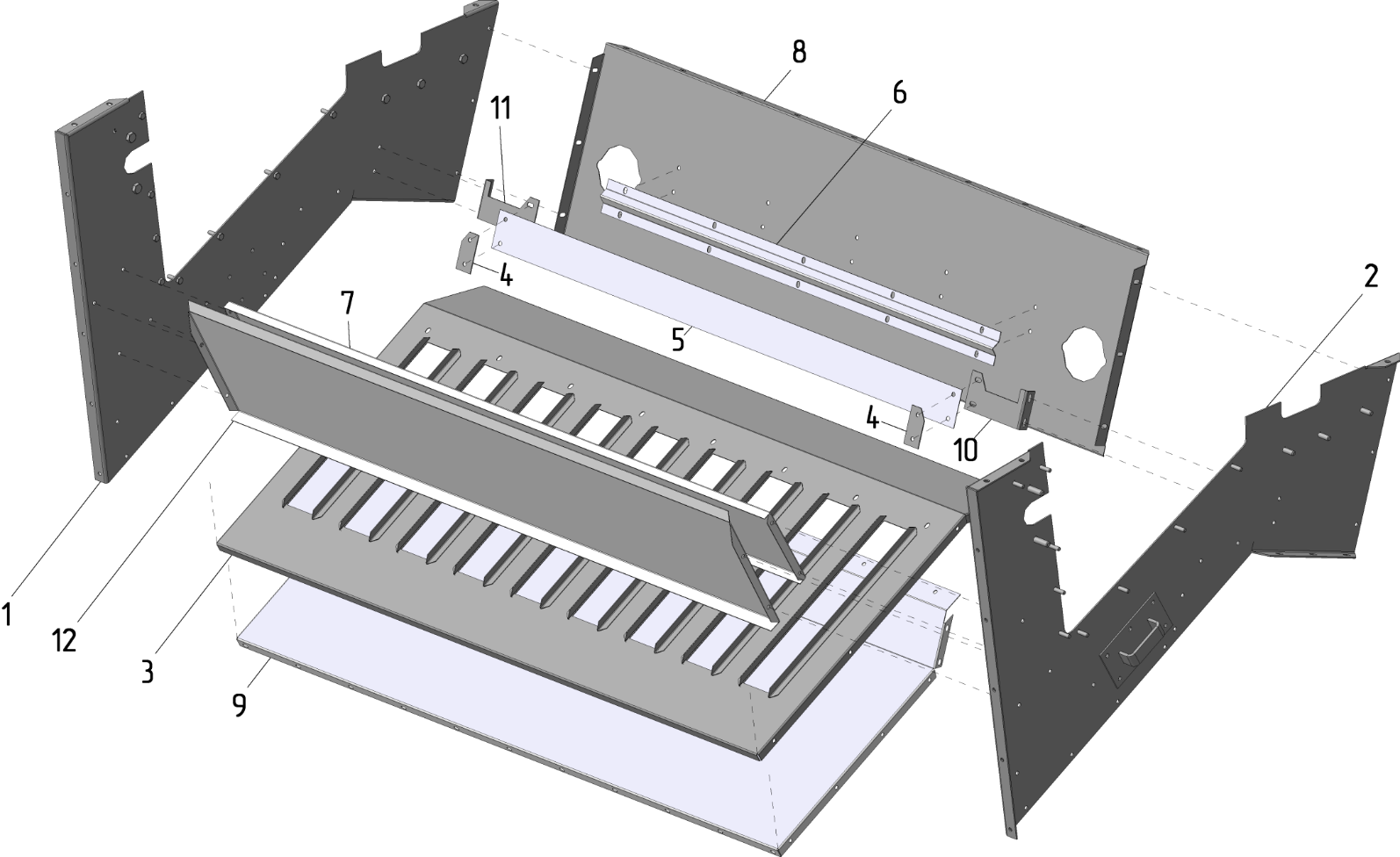 Номер позицииОбозначениеНаименованиеКоличество на одну сборочную единицуПримечаниеКорпус нижний МПО 50-01.11.00 (Рис. 11)Корпус нижний МПО 50-01.11.00 (Рис. 11)Корпус нижний МПО 50-01.11.00 (Рис. 11)Корпус нижний МПО 50-01.11.00 (Рис. 11)Корпус нижний МПО 50-01.11.00 (Рис. 11)1МПО 50-01.11.01.00Боковина12МПО 50-01.11.01.00-01Боковина13МПО 50-01.11.02.00Лоток14МПО 50-01.11.11Накладка25МПО 50-01.11.12Растяжка16МПО 50-01.11.13Ребро17МПО 50-01.404бСкат18МПО 50-01.412бСтенка19МПО 50-01.415бСкат110МПО 50-01.453Уголок111МПО 50-01.453-01Уголок112МПО 100-01.416бСкат1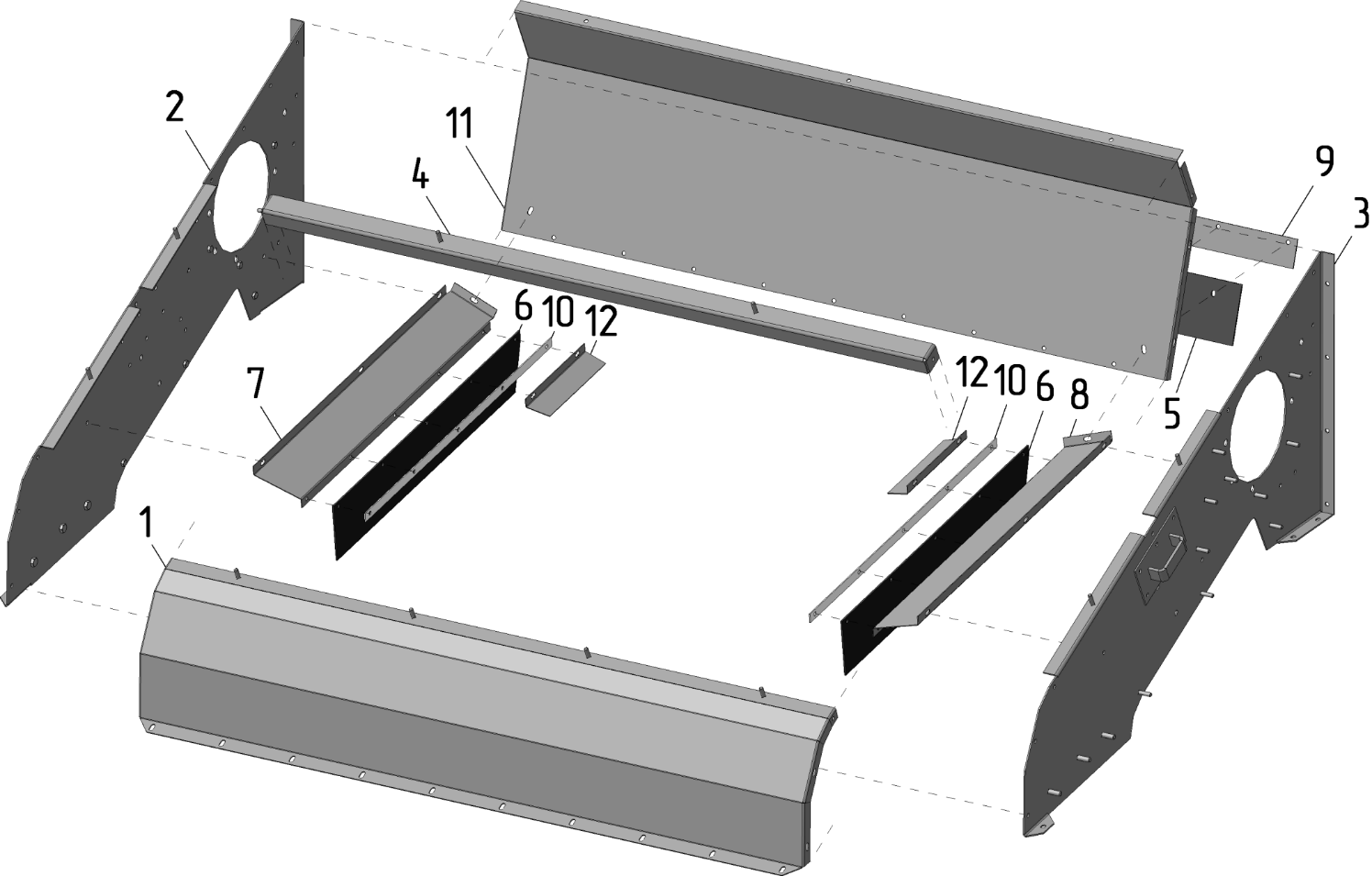 Номер позицииОбозначениеНаименованиеКоличество на одну сборочную единицуПримечаниеКорпус верхний МПО 50-01.12.00 (Рис. 12)Корпус верхний МПО 50-01.12.00 (Рис. 12)Корпус верхний МПО 50-01.12.00 (Рис. 12)Корпус верхний МПО 50-01.12.00 (Рис. 12)Корпус верхний МПО 50-01.12.00 (Рис. 12)1МПО 50-01.12.01.00Стенка12МПО 50-01.12.02.00Боковина13МПО 50-01.12.02.00-01Боковина14МПО 50-01.12.03.00Распорка15МПО 50-01.001бПластина16МПО 50-01.002бКозырек27МПО 50-01.407бКозырек18МПО 50-01.407б-01Козырек19МПО 50-01.409бПланка110МПО 50-01.411Планка211МПО 50-01.418бСкат112МПО 50-01.456Отражатель2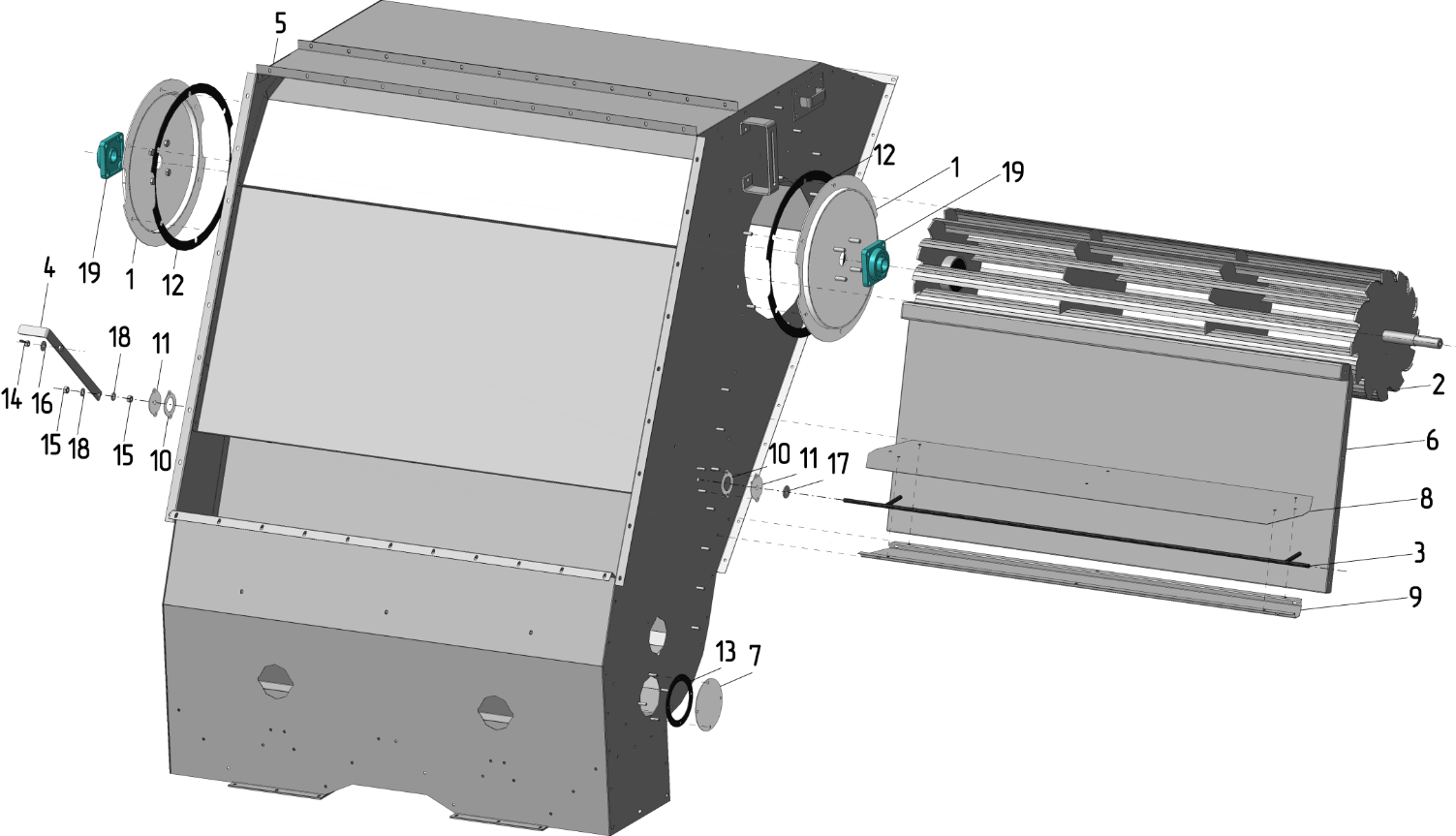 Номер позицииОбозначениеНаименованиеКоличество на одну сборочную единицуПримечаниеСекция МПО 50-02.00 (Рис. 13)Секция МПО 50-02.00 (Рис. 13)Секция МПО 50-02.00 (Рис. 13)Секция МПО 50-02.00 (Рис. 13)Секция МПО 50-02.00 (Рис. 13)1МПО 50-02.01.00Крышка22МПО 50.04.080Крыльчатка13МПО 50-02.03.00Вал14МПО 50-02.04.00Рычаг15МПО 50-02.05.00Корпус16МПО 50-02.06.00Перегородка17МПО 50-02.14Крышка18МПО 50-04.484бЗаслонка19МПО 50-04.485бЗаслонка110МПО 50-04.489БПластинка211МПО 50-04.491бПластина212МПО 100-04.002хПрокладка213МПО 100-04.003хПрокладка114Гайка М10-5H6H ГОСТ 3032-76115Гайка М12-6H ГОСТ 5915-70216Шайба A 10.37 ГОСТ 6958-78117Шайба A 12.37 ГОСТ 6958-78118Шайба C.12.37 ГОСТ 11371-78219UCF207 Подшипник UCF207C2Номер позицииОбозначениеНаименованиеКоличество на одну сборочную единицуПримечаниеКорпус МПО 50-02.05.00 (Рис. 14)Корпус МПО 50-02.05.00 (Рис. 14)Корпус МПО 50-02.05.00 (Рис. 14)Корпус МПО 50-02.05.00 (Рис. 14)Корпус МПО 50-02.05.00 (Рис. 14)1МПО 50-02.05.01.00Боковина12МПО 50-02.05.01.00-01Боковина13МПО 50-02.05.02.00Перегородка14МПО 50-04.463бКрыша15МПО 50-04.464бСтенка нижняя16МПО 50-04.465бСтенка передняя17МПО 50-04.466бПерегородка внутренняя18МПО 50-04.468бСтенка верхняя передняя19МПО 50-04.471бСтенка верхняя малая110МПО 50-04.472бВставка нижняя111МПО 50-04.474бСтенка112МПО 50-04.475бСтенка задняя нижняя113МПО 50-04.476бБоковая стенка214МПО 50-04.477бРассекатель215МПО 50-04.478бСтенка лицевая116МПО 50-04.479бШтаны117МПО 50-04.481бФланец2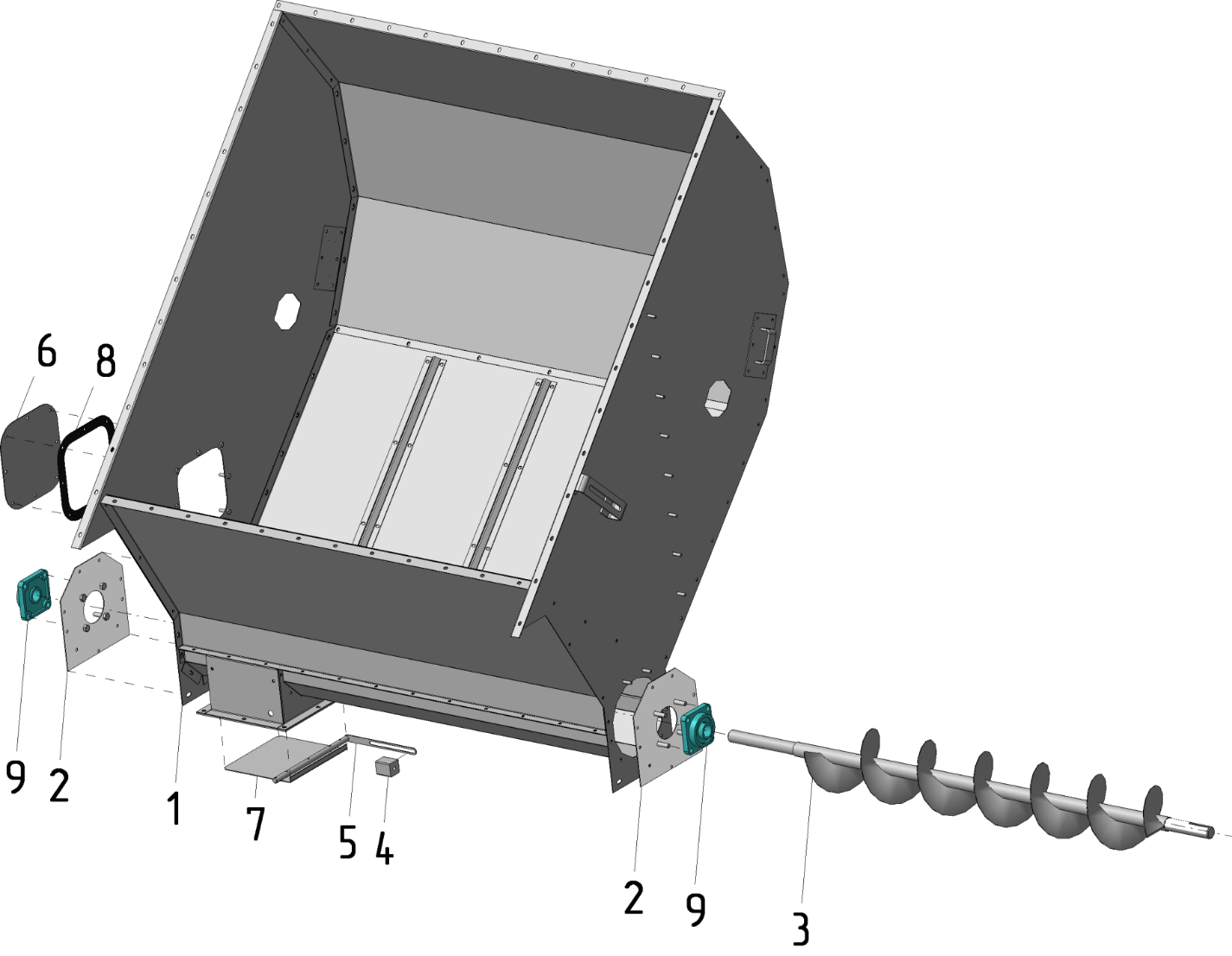 Номер позицииОбозначениеНаименованиеКоличество на одну сборочную единицуПримечаниеСекция МПО 50-03.00 (Рис. 15)Секция МПО 50-03.00 (Рис. 15)Секция МПО 50-03.00 (Рис. 15)Секция МПО 50-03.00 (Рис. 15)Секция МПО 50-03.00 (Рис. 15)1МПО 50-03.01.00Корпус12МПО 50-03.02.00Накладка23МПО 50.04.070бШнек14МПО 50.04.104Груз15МПО 50-04.170бРычаг заслонки16МПО 50-04.403хКрышка17МПО 50-04.438бЗаслонка18МПО 100-04.001хПрокладка19UCF207 Подшипник UCF207C2Номер позицииОбозначениеНаименованиеКоличество на одну сборочную единицуПримечаниеКорпус МПО 50-03.01.00 (Рис. 16)Корпус МПО 50-03.01.00 (Рис. 16)Корпус МПО 50-03.01.00 (Рис. 16)Корпус МПО 50-03.01.00 (Рис. 16)Корпус МПО 50-03.01.00 (Рис. 16)1МПО 50-03.01.01.00Боковина12МПО 50-03.01.01.00-01Боковина13МПО 50-03.01.12Ребро34МПО 50-04.431бКорпус15МПО 50-04.432бКорпус16МПО 50-04.433бСтенка17МПО 50-04.434бСтенка28МПО 50-04.435бФланец19МПО 50-04.436бСтенка110МПО 50-04.443бСтенка111МПО 50-04.444бСтенка112МПО 50-04.445бСтенка113МПО 50-04.446бСкат1